График работы экологической площадки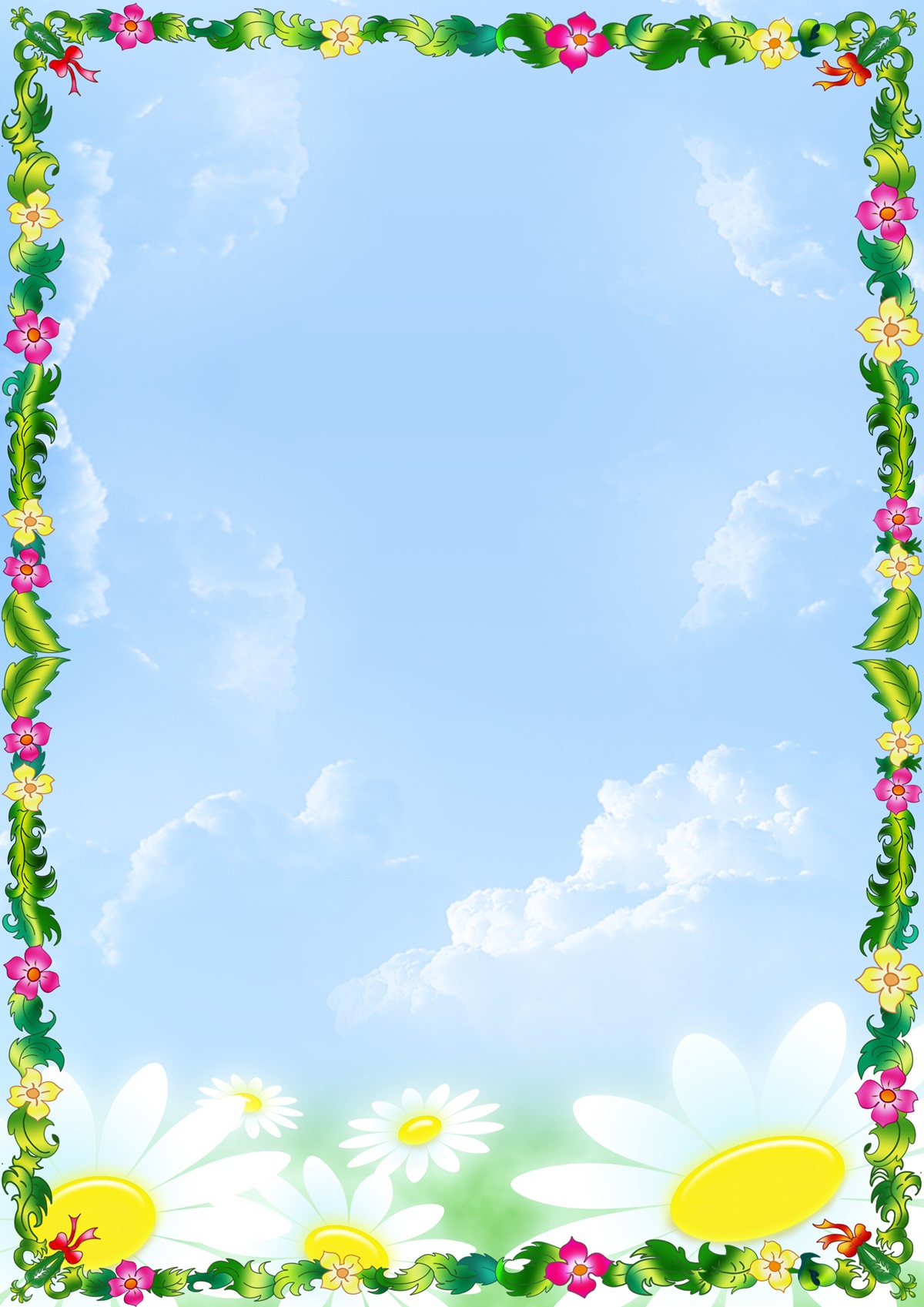 Июнь – 2018Режим дня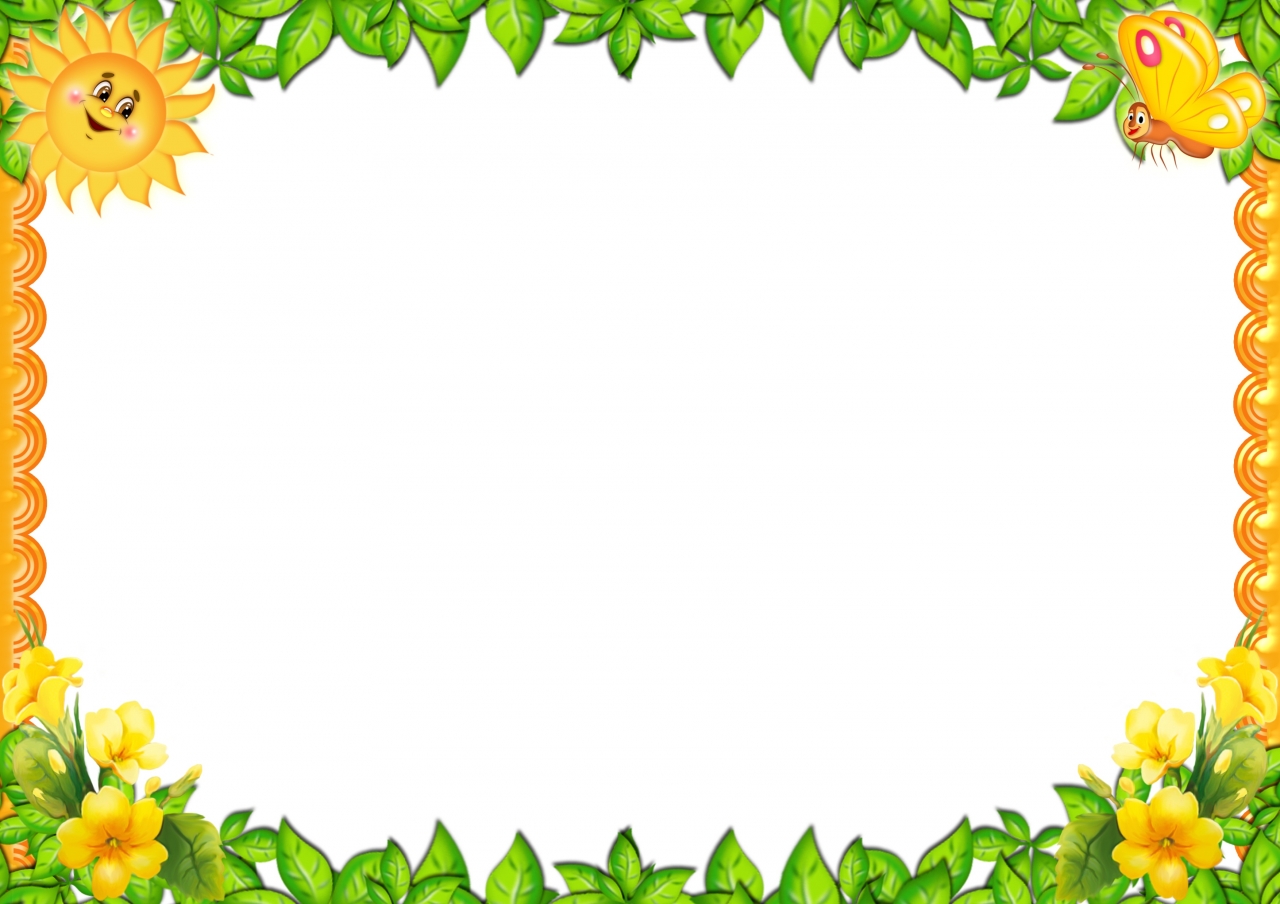 экологической площадки07. 45 -08. 00  - сбор детей, зарядка, инструктаж по ТБ08. 00- 08. 15  – утренняя линейка08. 15–10. 00 – работа по плануДатаКласс с 28.05.2018 по 02.06.20185 «А»  Данильян Э.Г.с 04.06.2018 по 09.06.20185 «Б»  Казакова З.Ю.с 11.06.2018 по 16.06.20185 «В»  Трубилина И.Н.с 18.06.2018 по 23.06.20185 «Г»  Чиркунова Т.И.с 25.06.2018 по 30.06.20186 «А»  Полищук Е.Е.